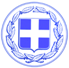                                  Κως, 04 Mαρτίου 2016ΔΕΛΤΙΟ ΤΥΠΟΥΘΕΜΑ : ‘’Ο Πρόεδρος της Δημοκρατίας κ. Προκόπης Παυλόπουλος θα ανακηρυχθεί τη Δευτέρα στις 12.15 μ.μ , επίτιμος δημότης του Δήμου Κω.’’Στην αίθουσα του Δημοτικού Συμβουλίου τη Δευτέρα στις 12.15 μ.μ, παρουσία των μελών του αλλά και όλων των φορέων και εκπροσώπων των αρχών του νησιού, θα ανακηρυχθεί επίτιμος δημότης του Δήμου Κω, ο Πρόεδρος της Δημοκρατίας κ.Προκόπης Παυλόπουλος.Η ειδική πανηγυρική συνεδρίαση του Δημοτικού Συμβουλίου θα ανοίξει με ομιλία του Δημάρχου Κω κ.Γιώργου Κυρίτση και θα ακολουθήσει ομιλία της Α.Ε του Προέδρου της Δημοκρατίας κ.Προκοπίου Παυλόπουλου.Ο Πρόεδρος της Δημοκρατίας κ. Παυλόπουλος πέρα από σύμβολο της ενότητας του Ελληνικού λαού είναι και ένας αληθινός φίλος του νησιού μας.Θα τον υποδεχθούμε με μεγάλη τιμή και υπερηφάνεια.Γραφείο τύπου Δήμου Κω